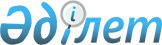 Қызылорда облысы Арал аудандық мәслихатының 2022 жылғы 26 желтоқсандағы № 341 "2023-2025 жылдарға арналған Атанши ауылдық округінің бюджеті туралы" шешіміне өзгерістер енгізу туралыҚызылорда облысы Арал аудандық мәслихатының 2023 жылғы 12 қыркүйектегі № 87 шешімі
      Қызылорда облысы Арал аудандық мәслихаты ШЕШТІ:
      1. Арал аудандық мәслихатының "2023-2025 жылдарға арналған Атанши ауылдық округінің бюджеті туралы" Арал аудандық мәслихатының 2022 жылғы 26 желтоқсандағы № 341 шешіміне мынадай өзгерістер енгізілсін:
      1-тармақ жаңа редакцияда жазылсын:
      "1. 2023-2025 жылдарға арналған Атанши ауылдық округінің бюджеті 1, 2 және 3-қосымшаларға сәйкес, оның ішінде 2023 жылға мынадай көлемдерде бекітілсін:
      1) кірістер – 57 767 мың теңге;
      салықтық түсімдер – 2 099 мың теңге;
      негізгі капиталды сатудан түсетін түсімдер – 92 мың теңге;
      трансферттер түсімдері – 55 576 мың теңге;
      2) шығындар – 58 717 мың теңге;
      3) таза бюджеттік кредиттеу – 0;
      бюджеттік кредиттер – 0;
      бюджеттік кредиттерді өтеу – 0;
      4) қаржы активтерімен жасалатын операциялар бойынша сальдо – 0;
      қаржы активтерін сатып алу – 0;
      мемлекеттік қаржы активтерін сатудан түсетін түсімдер – 0;
      5) бюджет тапшылығы (профициті) – - 950 мың теңге;
      6) бюджет тапшылығын қаржыландыру (профицитін пайдалану) – 950 мың теңге;
      қарыздар түсімі – 0;
      қарыздарды өтеу – 0.".
      Аталған шешімнің 1-қосымшасы осы шешімнің қосымшасына сәйкес жаңа редакцияда жазылсын.
      2. Осы шешім 2023 жылғы 1 қаңтардан бастап қолданысқа енгізіледі және ресми жариялауға жатады. Атанши ауылдық округінің 2023 жылға арналған бюджеті
					© 2012. Қазақстан Республикасы Әділет министрлігінің «Қазақстан Республикасының Заңнама және құқықтық ақпарат институты» ШЖҚ РМК
				
      Арал аудандық мәслихатының төрағасы 

Б. Турахметов
Арал аудандық мәслихатының
2023 жылғы "12" қыркүйек
№ 87 шешіміне қосымшаАрал аудандық мәслихатының
2022 жылғы "26" желтоқсандағы
№ 341 шешіміне 1-қосымша
Санаты 
Санаты 
Санаты 
Санаты 
2023 жыл сомасы 
(мың теңге)
Сыныбы 
Сыныбы 
Сыныбы 
2023 жыл сомасы 
(мың теңге)
Ішкі сыныбы
Ішкі сыныбы
2023 жыл сомасы 
(мың теңге)
Атауы 
2023 жыл сомасы 
(мың теңге)
1
2
3
4
5
1. Кірістер
57 767
1
Салықтық түсімдер
2 099
04
Меншiкке салынатын салықтар
2 099
1
Мүлiкке салынатын салықтар
21
4
Көлік құралдарына салынатын салық
2 078
3
Негізгі капиталды сатудан түсетін түсімдер
92
03
Жердiжәнематериалдықемесактивтердiсату
92
1
Жердісату
92
4
Трансферттердіңтүсімдері
55 576
02
Мемлекеттiк басқарудың жоғары тұрған органдарынан түсетiн трансферттер
55 576
3
Аудандардың (облыстық маңызы бар қаланың) бюджетінен трансферттер
55 576
Функционалдық топ
Функционалдық топ
Функционалдық топ
Функционалдық топ
2023 жыл сомасы
(мың теңге)
Бюджеттік бағдарламалардың әкімшісі
Бюджеттік бағдарламалардың әкімшісі
Бюджеттік бағдарламалардың әкімшісі
2023 жыл сомасы
(мың теңге)
Бағдарлама 
Бағдарлама 
2023 жыл сомасы
(мың теңге)
Атауы 
2023 жыл сомасы
(мың теңге)
2. Шығындар
58 717
01
Жалпы сипаттағы мемлекеттік қызметтер
32 664,2
124
Аудандық маңызы бар қала, ауыл, кент, ауылдық округ әкімінің аппараты
32 664,2
001
Аудандық маңызы бар қала, ауыл, кент, ауылдық округ әкімінің қызметін қамтамасыз ету жөніндегі қызметтер
32 664,2
05
Денсаулық сақтау 
252
124
Қаладағы аудан, аудандық маңызы бар қала, кент, ауыл, ауылдық округ әкімінің аппараты
252
002
Шұғыл жағдайларда сырқаты ауыр адамдарды дәрігерлік көмек көрсететін ең жақын денсаулық сақтау ұйымына дейін жеткізуді ұйымдастыру
252
07
Тұрғынүй-коммуналдықшаруашылық
 1 092
124
Аудандық маңызы бар қала, ауыл, кент, ауылдық округ әкімінің аппараты
1 092
008
Елде мекендердегі көшелерді жарықтандыру
348
009
Елдi мекендердiң санитариясын қамтамасыз ету
254
011
Елді мекендерді абаттандыру және көгалдандыру
490
08
Мәдениет, спорт, туризм және ақпараттық кеңістiк
16 098
124
Аудандық маңызы бар қала, ауыл, кент, ауылдық округ әкімінің аппараты
16 098
006
Жергілікті деңгейде мәдени-демалыс жұмысын қолдау
16 098
13
Басқалар
8610,8
124
Аудандық маңызы бар қала, ауыл, кент, ауылдық округ әкімінің аппараты
8610,8
040
Өңірлерді дамытудың 2025 жылға дейінгі мемлекеттік бағдарламасы шеңберінде өңірлерді экономикалық дамытуға жәрдемдесу бойынша шараларды іске асыруға ауылдық елді мекендерді жайластыруды шешуге арналған иіс-шараларды іске асыру
8610,8
3. Таза бюджеттік кредит беру
0
Бюджеттік кредиттер
0
5
Бюджеттік кредиттерді өтеу
0
4. Қаржы активтерімен жасалатын операциялар бойынша сальдо
0
Қаржы активтерін сатып алу
0
5. Бюджет тапшылығы (профициті)
0
6. бюджет тапшылығын қаржыландыру (профицитін пайдалану)
0
8
Бюджет қаражаты қалдықтарының қозғалысы
950
01
Бюджет қаражаты қалдықтары
950
1
Бюджет қаражатының бос қалдықтары
953,8
2
Есепті кезең соңындағы бюджет қаражатының қалдықтары
3,8
1
Есепті кезеңнің соңындағы бюджет қаражатының қалдықтары
3,8